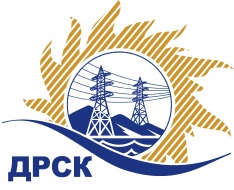 Акционерное Общество«Дальневосточная распределительная сетевая  компания»Протокол заседания Закупочной комиссии по вскрытию поступивших конвертовг. БлаговещенскСпособ и предмет закупки: открытый электронный запрос предложений: «Аварийные регистраторы». Закупка 220	Планируемая стоимость закупки в соответствии с ГКПЗ: 3 801 885,28 руб. без учета НДС.ПРИСУТСТВОВАЛИ:Три член постоянно действующей Закупочной комиссии АО «ДРСК» 2 уровняИнформация о результатах вскрытия конвертов:В ходе проведения запроса предложений было получено 2 предложения, конверты с которыми были размещены в электронном виде на Торговой площадке Системы www.b2b-energo.ru.Вскрытие конвертов было осуществлено в электронном сейфе организатора запроса предложений на Торговой площадке Системы www.b2b-energo.ru автоматически.Дата и время начала процедуры вскрытия конвертов с предложениями участников:09:00 25.12.2015Место проведения процедуры вскрытия конвертов с предложениями участников:Торговая площадка Системы www.b2b-energo.ruВ конвертах обнаружены предложения следующих участников запроса предложений:Ответственный секретарь Закупочной комиссии 2 уровня АО «ДРСК»	М.Г. ЕлисееваТерёшкина Г.М.№ 199/МТПиР-В25.12.2015Наименование участника и его адресПредмет заявки на участие в запросе цен1ООО "НПП Бреслер" (428000, г. Чебоксары, ул. Афанасьева, д.13 )Предложение: закупка№220_Аварийные регистраторы, подано 22.12.2015 в 16:37
Цена: 4 485 300,36 руб. (цена без НДС: 3 801 102,00 руб.)2ЗАО "СЭА" (428000, Россия, Чувашская Республика, г. Чебоксары, пр. И.Яковлева, д.3)Предложение, подано 16.12.2015 в 08:17
Цена: 4 486 099,22 руб. (цена без НДС: 3 801 779,00 руб.)